WANTED: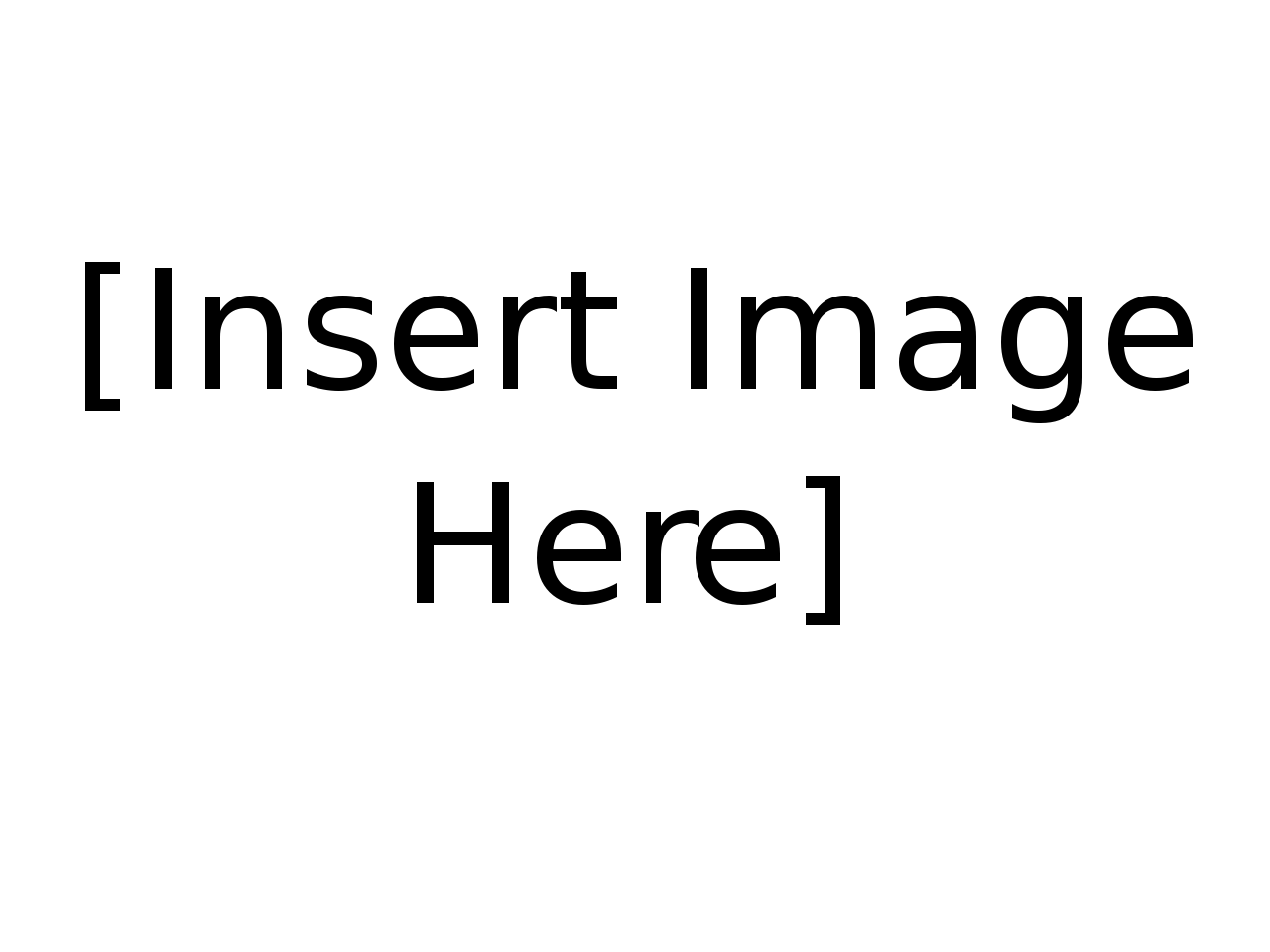 Organism Name:Type of Cell:  (Prokaryote or Eukaryote)Type of Organism: (What other classification would it be in? )Why is this organism dangerous? (explain why/ how it makes people sick)Where was this organism recently a problem in the last 30 days? (Give a current food contamination example involving this organisms)How to Stay Safe:  What are food safety tips to avoid this organismExtra Warning:  Include any additional relevant information about how to identify the organism. 